Encounter, Decision, Mission…. ….The Essence of DiscipleshipDEEP WATERSEmpty me O God that I may be filled.Lead meLead me downLead me down into the depth of You.Stay with meStay with me and speak to meStay with me and speak to me in silenceDeep waters flowing calling all to follow;Watching, listening, waiting silence finds a home.Deep waters flowing calling all to follow;Watching, listening, waiting silence finds a home.Trisha Watts & Monica O’Brien (c) 1992, Trisha Watts & Monica O’Brien (McInerney), published by Willow Publishing Pty Ltd, PO Box 1061 Dee Why NSW 2099. All rights reserved.www.willowpublishing.com.auA reflection on John 4Open to encounter, conversion…INSIGHT Staring into the depths, what do we see?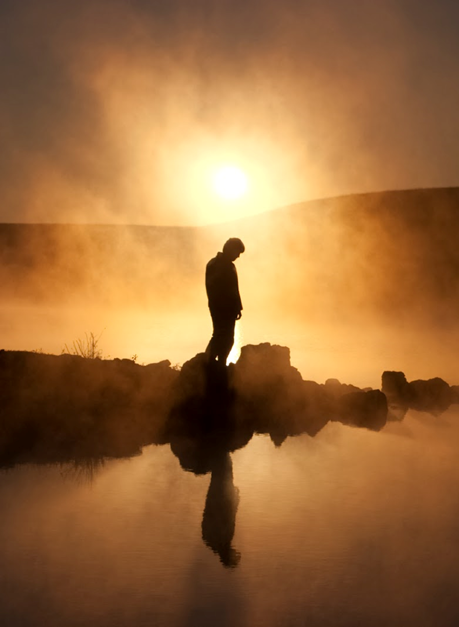 The journey inward is the hardest of all.Over the years we build the walls of self-protection,blocking out light and truth.It’s too far to go down.too deep to delve.Yet we are drawn to the inner well,our thirst for truth longing to be quenched. This journey needs companions,faces and voices reflecting back our own,Loneliness aches,emptiness rings hollow.A voice breaks through the silence:“I’m thirsty – will you give me a drink?”What do I have that another could want?Openness to possibilities,a heart ready to receive.“If you only knew the gift of God,and who is it that is speaking to you”…. Can we recognize the onewhose invitation echoes in our hearts?Can we share the gift?        Gemma Simmons IBVM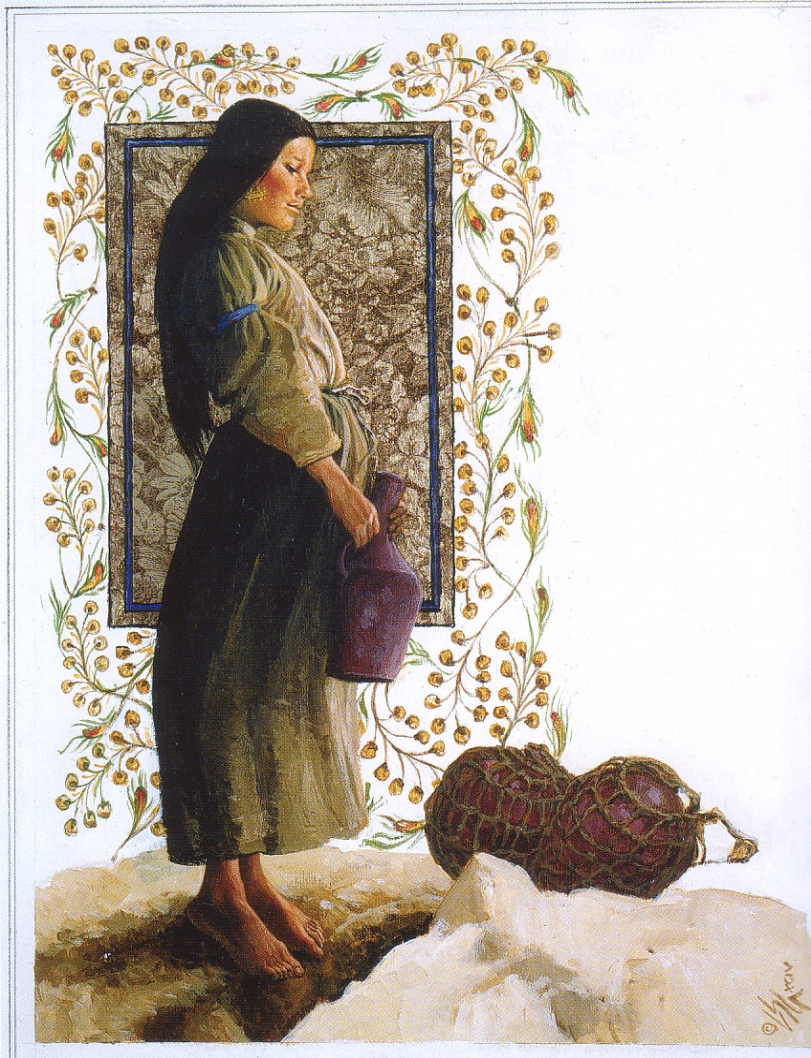 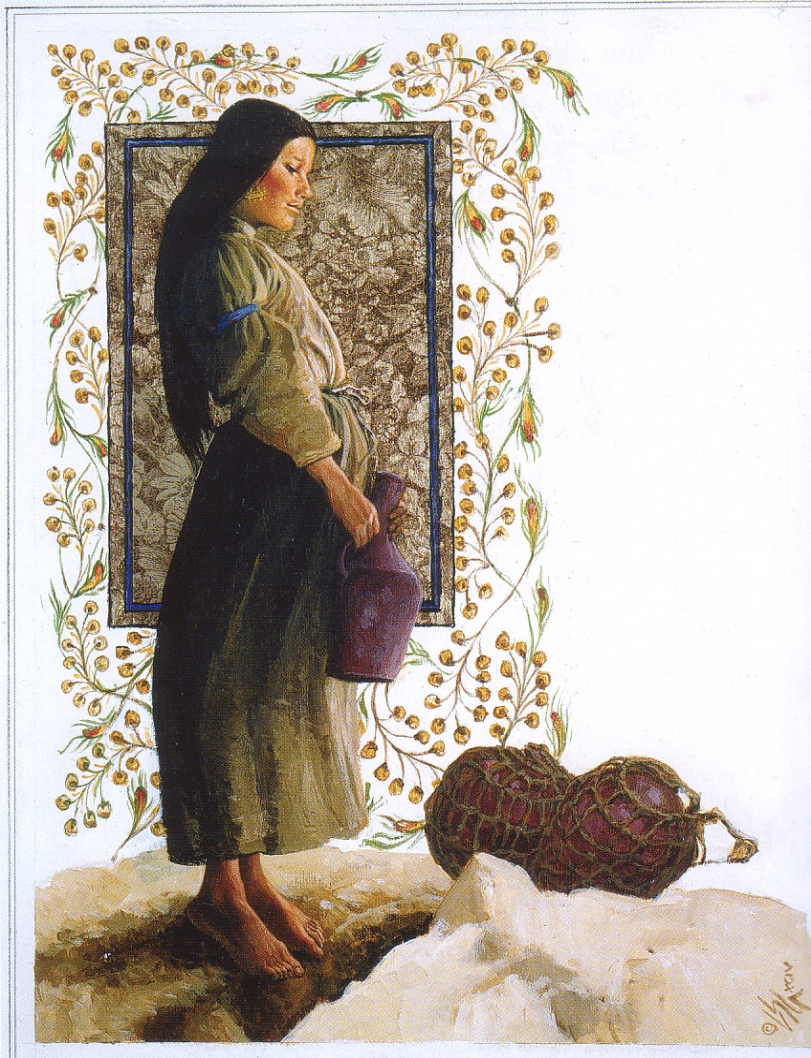 Pondering the choice…I was on edge – precipitous – balancing my weightbefore the dream of flowing waterthat would never end …Ah, I am so thirsty,so deeply thirsty as I dare,with mystic smile,to imagine cleansing, freeing waterpouring over me …Me?Ah, give it to me!I cry aloud,from my deep dark place of longing.Claiming the freedom to respond…I am swelling with a joy and freedomI have never known!There is a rush like cleansing waterrunning through me,leaving me light as air.I have no need now for my jar of clay.I run with the Living Water!I run with the Good News entrusted to me – to me – by the Christ who waited for me,received and filled me at the wellwhere women gather.Thoughts and suggestions:This reflection centres on the woman at the well. In the Encounters section the text is explored more fully, and it would be helpful to have looked at this prior to engaging in this one. Sometimes we become so familiar with a text that it ceases to speak. Poetry and art can bring the text alive once again. Hopefully the art and poetry here will do that.Discipleship is a life long journey. Engaging in conversation and dialogue and sharing insights can deepen our understanding and our response.